Tom Boonen wil dove Zita (1) laten horen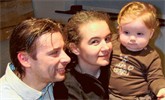 02/12 Zita De Weghe (1) uit het West-Vlaamse Hooglede is volledig doof. Alleen een peperduur implantaat kan haar laten horen. Tom Boonen wil daar mee voor zorgen.Zita is de dochter van Nico De Weghe en Peggy Van Haudenhuyse. Het koppel trouwde in 1995. Ze zijn allebei doof, maar laten zich niet uit hun lood slaan door hun handicap. “Wij zijn heel gewone mensen met een schat van een dochter”, zegt Peggy.ImplantaatToch maken de twee zich zorgen over de toekomst van Zita. Het meisje werd immers doof geboren. Peggy en Nico willen hun dochter een zo normaal mogelijk leven geven. Helaas is een gewoon hoorapparaat geen optie voor de eenjarige.“Zita heeft geen haarcellen in haar binnenoor”, legt Peggy uit. Enkel het onderhuids inbrengen van een implantaat dat geluidsgolven naar de gehoorzenuw stuurt, kan een oplossing bieden. Zo’n apparaatje heet een CI of Cochleair Implantaat. “Maar dat is een erg dure zaak”, zegt de mama. “Bovendien is het resultaat niet gegarandeerd.”Tom Boonen en zijn wielercollega’s van Quick.Step trokken zich het lot van Zita persoonlijk aan en willen de eenjarige nu opnieuw laten horen. Zo nam glamourfotograaf Henk Van Cauwenbergh aan het begin van het wielerseizoen foto’s van alle Quick.Steprenners, die binnenkort geveild worden voor Zita.RUBron: Gazet van Antwerpen, 2 december 2009Handen wassen voorkomt doofheid baby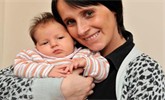 02/11 Vrouwen die hun handen wassen na het verversen van een luier en die niet van de lepel van hun jonge kind eten, hebben minder kans op een dove baby. Dat blijkt uit een onderzoek van het Leids Universitair Medisch Centrum. Vrouwen die een luier verversen of van dezelfde lepel als hun kind eten hebben meer kans om besmet te raken met het cytomegalovirus. Niet zo schadelijk voor volwassen vrouwen, maar wel voor hun ongeboren foetus. Deze kan namelijk besmet raken en gehoorschade oplopen, gezichtsproblemen en een leverfunctiestoornis krijgen. Het kan zelfs leiden tot een geestelijke achterstand. Bron: Gazet van Antwerpen, 2 november 2009“Dit is veel meer dan een school”23/10 In een halve eeuw tijd heeft het BuSO-luik van het Koninklijk Instituut voor Doven en Spraakgestoorden - kortweg KIDS- zich een prominente plaats op de onderwijskaart toegeëigend. 

Dagelijks kruipen 254 jongeren in de schoolbanken in de Borggraverijstraat en genieten meer dan 330 anderen in het reguliere onderwijs van extra begeleiding. 

In 1851 al startten de Fraters van Tilburg, toen nog in Maaseik, met de opvang van slechthorende, dove en blinde jongens. De blindenafdeling werd later afgebouwd maar voor kinderen met een auditieve handicap of met een spraakstoornis is er tot vandaag nog altijd plaats. In 1955 werd het instituut naar Hasselt overgebracht, waar KIDS enorm veel bijval kende. Zoveel zelfs dat de Fraters zich haast verplicht zagen om na lager onderwijs, ook een BuSO-school te openen. 

“Iets wat ze met volle overtuiging deden”, weet huidig directeur Sofie Herremans. “Ze leerden de jongens een beroep aan. Aanvankelijk was er keuze tussen bakker, slager, leerbewerker (schoenmaker), schilder-decorateur en textielbewerker. Vandaag is die keuze gewijzigd in slagersgast, bakkersgast, schilder-decorateur en winkelhulp. BuSO-KIDS is inmiddels netjes onderverdeeld in 3 onderdelen die allemaal één doel hebben: kinderen, jongeren en jong-volwassenen met beperkingen hulp bieden bij hun integratie in het normale leef- en werkmilieu.”

Autisme
“Vier jaar na de oprichting gingen de deuren van het BuSO ook open voor meisjes en nieuwe initiatieven volgden mekaar op”, weet Lieve Vaes, coördinator van de GON-Begeleiding (Geïntegreerd Onderwijs). “In 1980 startten we met begeleiding van normaalbegaafde kinderen met auditieve problemen in het gewone onderwijs. Sinds 2000 begeleiden we ook normaalbegaafde jongeren met autisme in het gewone secundair en zelfs hoger onderwijs.”“Precies 10 jaar geleden zijn we dan met de pASSer gestart, een afdeling specifiek voor normaalgebaafde en rand-normaalbegaafde jongeren met autisme en tegelijk ook voor jongeren met een meervoudige auditieve problematiek”, legt de coördinator van de pASSer, Hilde Cauberghe, uit. “We proberen onze gasten naar een zinvolle dagbesteding te begeleiden, iets wat bijzonder intensief is, maar wat echt goede resultaten oplevert.”

“Onze jongens en meisjes verblijven hier van hun 12 tot maximaal 21 jaar”, schetst Sanne Vande Reyd, coördinator van de OV-3 groep. “Als pilootschool voor ‘autisme en werk’ proberen we, om de overgang naar een echte werkplek, te vereenvoudigen met stages. Daar is bijvoorbeeld extra begeleiding op de werkvloer voor nodig en een duidelijke briefing van de werkmakkers van onze leerling.”

“Onze benadering is en blijft dat iedereen kansen verdient en ze dan ook moet krijgen”, besluit directeur Herremans. “Vaak komen onze leerlingen hier compleet uitgeblust toe vanuit een andere school waar ze geen specifieke zorg kregen. Als we dan hun zelfredzaamheid kunnen verhogen, hen weer een levensvisie en vooral levensvreugde kunnen bezorgen, is onze missie al half geslaagd. Daarom verdienen onze personeelsleden en onze leerlingen één voor één alle respect. Dit is immers veel meer dan een school alleen.”

Dirk JACOBSBron: Het belang van Limburg, 23oktober 2009Radioprogramma voor doven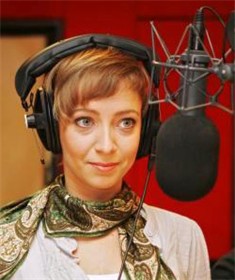 22/09 Op vrijdag 25 september verandert 'De Wereld van Sofie' op Studio Brussel gedurende één uur in 'De Wereld van de Doven', ’s werelds allereerste radioprogramma voor doven.Naar aanleiding van de Werelddovendag op zaterdag 26 september, zet Sofie Lemaire een radio-uitzending op poten waar ook de dove medemens pret aan kan beleven. Met aangepaste muziek, een livestream via het internet, een gebarentolk en enkele opmerkelijke gastenBron: Gazet van Antwerpen, 22 september 2009Ook Vlaams Belang laakt standpunt over doventolken25/02 Na staatssecretaris voor Personen met een handicap Julie Fernandez Fernandez (PS) laakt nu ook Vlaams Belang de houding van de stad Lier om geen tolk Vlaamse Gebarentaal te willen financieren.Een dove Lierenaar die zich wil inzetten voor de Lierse Adviesraad voor Toegankelijk (LAT) had hierom verzocht. "De pertinente weigering van het stadsbestuur om een doventolk ter beschikking te stellen, valt absoluut niet te rijmen met het beleidsplan en het anders zo belangrijke gelijkekansenbeleid van de stad. Door te wijzen naar de hogere overheden maakt het stadsbestuur er zich veel te gemakkelijk van af. Het gaat hier immers nog altijd om een stedelijke adviesraad", reageert VB-vooorzitter Olivier Peeters.Twee maten, twee gewichten"Bovendien maakt het schepencollege net deze week bekend het start met een tolkendienst voor cliënten die het Nederlands nog onvoldoende machtig zijn. De weigering om de aanstelling van een doventolk verder uit te werken of mogelijk te maken, doet de monstercoalitie dus werkelijk met twee maten en twee gewichten meten. Voor wie het vertikt om Nederlands te leren, worden oplossingen bedacht. Maar voor een dove man die de eenvoudige vraag stelt om deel uit te kunnen maken van een stedelijke adviesraad, kan dat niet?" vraagt Olivier Peeters zich af.Lees ook: Staatssecretaris niet blij met weigeren doventolk (1)
Lees ook: Dove man vindt geen gehoor bij stad (2)CHRIS VAN ROMPAEYGazet van Antwerpen, 25 februari 2009(1)Staatssecretaris is niet blij over weigeren van doventolk23/02 Staatssecretaris voor Personen met een Handicap Julie Fernandez Fernandez (PS) heeft een brief naar het schepencollege van Lier geschreven.Gazet van Antwerpen bracht vorige week het verhaal van Bart Berghmans, die zich wil inzetten voor de Lierse Adviesraad Toegankelijkheid (LAT). Hij vroeg wel dat de stad een doventolk zou voorzien, maar het schepencollege weigerde dat, op advies van de LAT zelf trouwens. "Waar houdt dit dan op? Moeten we dan ook een taxi betalen om een blind lid van de adviesraad naar de vergadering te brengen?" argumenteerde schepen voor Gehandicaptenbeleid Maria Vekemans (CD&V/N-VA) toen. De uitspraken van de schepen lokte bij de overheid een reactie uit. Zo stuurde staatssecretaris Julie Fernandez Fernandez prompt een brief naar Maria Vekemans met de vraag om in het belang van de dovengemeenschap een oplossing te zoeken. Ze wil op de hoogte gehouden worden van verdere stappen."We moeten op de brief nog antwoorden, maar we blijven bij ons standpunt dat de hogere overheid de kosten voor een doventolk moet dragen", reageert schepen Vekemans. CHRIS VAN ROMPAEYBron: Gazet van Antwerpen 23februari 2009(2)Dove man vindt geen gehoor bij stad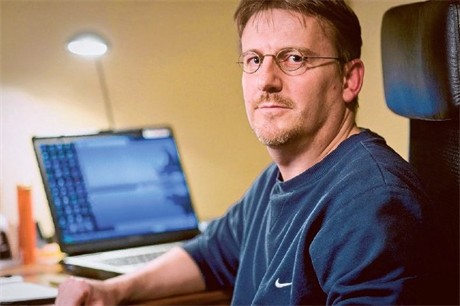 18/02 Bart Berghmans, een dove man uit Lier die zich wilde inzetten in de Lierse Adviesraad Toegankelijkheid (LAT), heeft een grote teleurstelling opgelopen. De stad weigert namelijk een doventolk te financieren."Lier schrijft in haar beleidsplan 2007-2012 dat het werk wil maken van de verbetering van de toegankelijkheid van de omgeving door een preventief toegankelijkheidsbeleid te voeren via bijvoorbeeld de LAT. De vzw Federatie van Vlaamse DovenOrganisaties (Fevlado) trok daarom samen met Bart een eerste keer samen naar een vergadering van deze adviesraad", vertelt Filip Verstraete van Fevlado. "We hebben toen de vraag gesteld om voortaan een tolk Vlaamse Gebarentaal tijdens deze vergaderingen te voorzien. Het schepencollege van Lier besliste, op advies van de LAT zelf, om de kosten niet op zich te nemen en te onderzoeken of zulke tussenkomst zinvol en betaalbaar is in de verschillende adviesraden en beleidsorganen", licht Bart Berghmans toe.Zowel Bart als Fevlado vinden het onaanvaardbaar dat een Adviesraad Toegankelijkheid zélf niet toegankelijk is. "We volgen de verdere afwikkeling van dit dossier op de voet en hopen dat de stad Lier zal inzien dat ze al haar burgers evenwaardig moet behandelen. In steden zoals Gent, Kortrijk, Leuven, Brugge en Sint-Niklaas is dit geen punt van discussie, want wie doof is en zich wil inzetten in een adviesraad, moet daartoe alle kansen krijgen en heeft dus recht op de aanwezigheid van tolk Vlaamse Gebarentaal", benadrukt Filip Verstraete.Schepen Maria Vekemans:Het schepencollege van Lier is niet van plan zijn standpunt te veranderen. "Een doventolk zou de stad per vergadering zo'n 85 euro kosten of ruim vijfhonderd euro per jaar. Op advies van de LAT hebben we beslist geen tolk te voorzien, want waar houdt dit dan op? Moeten we dan bijvoorbeeld ook een taxi betalen om een blind lid van de adviesraad naar de vergadering te brengen", reageert schepen voor Gehandicaptenbeleid Maria Vekemans (CD&V/N-VA). "Volgens mij is de oplossing dat een financiële tussenkomst voor bijvoorbeeld een tolk van de hogere overheid zou komen. Dan hoeft niet iedereen met een beperking aan de klaagmuur te gaan staan", stelt Vekemans. Jokke Rombauts, voorzitter van de Lierse Adviesraad Toegankelijkheid, was niet bereikbaar voor commentaar. CHRIS VAN ROMPAEYBron: Gazet van Antwerpen, 18 februari 2009